Об утверждении муниципальной целевой программы «Благоустройство и озеленение территории сельскогопоселения Александровка муниципальногорайона Большеглушицкий Самарской области на 2018-2024 годы»

Руководствуясь Федеральным законом от 06.10.2003 г. № 131-ФЗ «Об общих принципах организации местного самоуправления в Российской Федерации» и Уставом сельского поселения Александровка ПОСТАНОВЛЯЮ:
         1. Утвердить муниципальную целевую программу «Благоустройство и озеленение территории сельского поселения Александровка муниципального района Большеглушицкий Самарской области на 2018-2024 годы» (прилагается). 2. Финансирование муниципальной целевой программы «Благоустройство и озеленение территории сельского поселения Александровка муниципального района Большеглушицкий Самарской области на 2018-2024 годы»  осуществлять за счет средств бюджета сельского поселения Александровка муниципального района Большеглушицкий Самарской области.     3. Со дня вступления в силу настоящего Постановления признать утратившими силу следующие муниципальные правовые акты:  - постановление главы сельского поселения Александровка муниципального района Большеглушицкий Самарской области от 10.10.2012г. № 83 «Об утверждении муниципальной программы «Благоустройство и озеленение территории сельского поселения Александровка муниципального района Большеглушицкий Самарской области на 2013-2015 годы»;- постановление главы сельского поселения Александровка муниципального района Большеглушицкий Самарской области от 19.11.2013г. № 86 « О внесении изменений в постановление главы сельского поселения Александровка муниципального района Большеглушицкий Самарской области от 10.10.2012г. № 83 «Об утверждении муниципальной программы «Благоустройство и озеленение территории сельского поселения Александровка муниципального района Большеглушицкий Самарской области на 2013-2015 годы»; - постановление главы сельского поселения Александровка муниципального района Большеглушицкий Самарской области от 12.09.2014 г. № 64 « О внесении изменений в постановление главы сельского поселения Александровка муниципального района Большеглушицкий Самарской области от 10.10.2012 г. № 83 «Об утверждении муниципальной программы «Благоустройство и озеленение территории сельского поселения Александровка муниципального района Большеглушицкий Самарской области на 2013-2015 годы»; -  постановление главы сельского поселения Александровка муниципального района Большеглушицкий Самарской области от 19.10.2016 г. № 59 « О внесении изменений в постановление главы сельского поселения Александровка муниципального района Большеглушицкий Самарской области от 10.10.2012г. № 83 «Об утверждении муниципальной программы «Благоустройство и озеленение территории сельского поселения Александровка муниципального района Большеглушицкий Самарской области на 2013-2015 годы»; - постановление главы сельского поселения Александровка муниципального района Большеглушицкий Самарской области от 24.04.2017 г. № 32 « О внесении изменений в постановление главы сельского поселения Александровка муниципального района Большеглушицкий Самарской области от 10.10.2012г. № 83 «Об утверждении муниципальной программы «Благоустройство и озеленение территории сельского поселения Александровка муниципального района Большеглушицкий Самарской области на 2013-2015 годы»;4. Опубликовать настоящее постановление в газете «Александровские Вести» и разместить на официальном сайте администрации сельского поселения Александровка муниципального района Большеглушицкий Самарской области http://adm-aleksandrovka.ru в сети Интернет. 5.  Настоящее постановление вступает  в силу   после его  официального опубликования.

Глава сельского поселения Александровка                                                                                                      А.И.ГоршковПриложение 
к постановлению главы администрации 
сельского поселения Александровка 
муниципального района Большеглушицкий 
Самарской области от 02.11.2018 г. № 89
 Муниципальная целевая программа «Благоустройство и озеленение территории сельского поселения Александровка муниципального района Большеглушицкий Самарской области на 2018 – 2024 годы»Паспорт Программы 
1. Содержание проблемы и обоснование необходимости ее решения программными методами. 
2. Цели и задачи Программы.  
3. Система программных мероприятий.  
4. Сроки и этапы реализации Программы. 
5. Ресурсное обеспечение Программы.  
6. Механизм управления и контроля за реализацией Программы. 
7. Ожидаемые результаты реализации Программы. Оценка эффективности и социальных последствий от ее реализации. 8. Мероприятия по реализации целевой программы.ПАСПОРТ ПРОГРАММЫСОДЕРЖАНИЕ ПРОБЛЕМЫ И ОБОСНОВАНИЕ НЕОБХОДИМОСТИ ЕЕ РЕШЕНИЯРазработка целевой Программы «Благоустройство и озеленение территории  сельского поселения Александровка муниципального района Большеглушицкий Самарской области» обусловлена возрастанием роли зеленых насаждений в повышении средозащитной, санитарно-гигиенической функций и эстетической ценности зеленых насаждений, рационального использования финансовых средств, направляемых на озеленение. Настоящая программа включает в себя ряд мероприятий, направленных на решение вопросов сохранения жизнеспособности, защитных экологических функций, восстановления и ландшафтно-архитектурного благоустройства населенных пунктов сельского поселения, обеспечивающих улучшение и поддержание комфортности среды жизни населения. В настоящее время зеленые насаждения на территории поселения, как живой компонент природы, постоянно трансформируется в пространстве и во времени, древесные растения стареют, теряют свои полезные качества, постепенно отмирают. В настоящее время значительная их часть требует осуществления тех или иных форм восстановления – капитального ремонта и полной или частичной реконструкции. 
Ежегодно за счет средств местного бюджета в поселении выполняются работы по реконструкции и капитальному ремонту существующих объектов озеленения, а также созданию новых цветников, отличающиеся оригинальным проектным решением и исполнительским  мастерством. Однако, несмотря на имеющиеся положительные тенденции в развитии озеленения необходимо отметить и существующую проблему - недостаточное финансирование на выполнение работ по реконструкции зеленых насаждений рядовых посадок, созданию парковых зон. Проблема благоустройства территории является одной из самых насущных, требующих каждодневного внимания и эффективного решения. Данная Программа ориентирована на устойчивое развитие сельского поселения Александровка, под которым предполагается повышение уровня жизни и условий проживания и отдыха населения, долговременная экологическая безопасность поселения, улучшение санитарного благополучия территории, приведение объекта сельского поселения к требуемому эксплуатационному уровню, формирование надлежащего эстетического облика центральной части населенных пунктов поселения, улучшение внешнего облика сел, повышение культурного уровня населения в вопросах благоустройства, решение проблем организации досуга населения. Программа в полной мере соответствует государственной политике реформирования жилищно-коммунального комплекса Российской Федерации. Разработчиком Программы является Администрация сельского поселения Александровка муниципального района Большеглушицкий Самарской области. Основные идеи Программы формировались по следующим основным направлениям совершенствования и развития благоустройства территории сельского поселения Александровка: 1. Создание и содержание зеленых насаждений на территории парков. 2.Обеспечение требуемого санитарного и экологического состояния территории парков в селах Александровка и пос. Малая Вязовка, пос. Среднедольск.3.Благоустройство территорий парков. 4.Обустройство зон отдыха для жителей сельского поселения Александровка. 2. ЦЕЛИ, ЗАДАЧИ И ОЖИДАЕМЫЕ РЕЗУЛЬТАТЫРЕАЛИЗАЦИИ МУНИЦИПАЛЬНОЙ ЦЕЛЕВОЙ ПРОГРАММЫЦелью Программы являются комплексное развитие и благоустройство сельского поселения Александровка, создание максимально благоприятных, комфортных и безопасных условий для проживания и отдыха жителей. Задачами Программы являются: - организация экономически эффективной системы благоустройства сельского поселения, отвечающей современным экологическим, санитарно-гигиеническим требованиям и создающей безопасные и комфортные условия для проживания населения; - создание зон отдыха и благоприятных условий для проживания и отдыха жителей поселения; - установка малых архитектурных форм в местах массового отдыха жителей поселения. 
Ожидаемые результаты: - улучшение архитектурно-планировочного облика сельского поселения Александровка; - улучшение экологической обстановки и санитарно-гигиенических условий жизни в сельском поселении Александровка; - создание безопасных и комфортных условий для проживания населения; - повышение культурного уровня населения в вопросах благоустройства.3. СИСТЕМА ПРОГРАММНЫХ МЕРОПРИЯТИЙПеречень программных мероприятий с указанием объемов их финансирования указан в приложении (прилагается). Планы мероприятий Программы подлежат корректировке с учетом объема финансирования бюджета поселения. 
Перечень мероприятий Программы предусматривает решение конкретных проблем сельского поселения и включает следующие группы мероприятий: - благоустройство территорий парков в сельском поселении Александровка для обеспечения отдыха и досуга граждан; -устройство элементов благоустройства (урны, скамейки, ограждение по периметру); - посадка древесно-кустарниковой растительности; -устройство наружного освещения (установка светильников); - строительство хоккейной площадки.         В результате реализации программы ожидается создание условий, обеспечивающих комфортные условия для проживания и отдыха населения на территории сельского поселения Александровка.4.СРОКИ И ЭТАПЫ РЕАЛИЗАЦИИ ПРОГРАММЫМуниципальная целевая программа «Благоустройство и озеленение территории сельского поселения Александровка муниципального района Большеглушицкий Самарской области на 2018-2024 годы» реализуется в период 2018 – 2024 гг. 5. РЕСУРСНОЕ ОБЕСПЕЧЕНИЕ ПРОГРАММЫНеобходимый объем средств на реализацию Программы составляет – 13434,30   тыс. руб. 
Источники финансирования Программы: - бюджет сельского поселения Александровка – 13434,30 тыс.руб. 
Объемы финансирования Программы носят прогнозный характер и подлежат уточнению в установленном порядке. 6. МЕХАНИЗМ УПРАВЛЕНИЯ И КОНТРОЛЯ ЗА РЕАЛИЗАЦИЕЙ ПРОГРАММЫАдминистрация сельского поселения Александровка муниципального района Большеглушицкий Самарской области как координатор Программы осуществляет общее руководство реализацией Программы, управляет выделенными на ее реализацию средствами, руководит исполнителями Программы и контролирует выполнение ими программных мероприятий. Администрация сельского поселения Александровка муниципального района Большеглушицкий Самарской области вносит предложения по изменению Программы в установленном порядке. Администрация сельского поселения Александровка муниципального района Большеглушицкий Самарской области контролирует целевое использование денежных средств. 7. ОЖИДАЕМЫЕ РЕЗУЛЬТАТЫ РЕАЛИЗАЦИИ ПРОГРАММЫ. ОЦЕНКА ЭФФЕКТИВНОСТИ И СОЦИАЛЬНЫХ ПОСЛЕДСТВИЙ ОТ ЕЕ РЕАЛИЗАЦИИОсновными ожидаемыми результатами Программы являются: - улучшение архитектурно-планировочного облика сельского поселения Александровка; - улучшение экологической обстановки и санитарно-гигиенических условий жизни в сельском поселении Александровка; - создание безопасных и комфортных условий для проживания и отдыха населения  сельского поселения Александровка; - повышение культурного уровня населения в вопросах благоустройства; - решение проблем организации досуга населения. Эффективность программы оценивается по следующим показателям: - уровень благоустроенности сельского поселения (обеспеченность поселения сетями наружного освещения, зелеными насаждениями, элементами благоустройства); - создание условий для стабильной и эффективной деятельности по обеспечению досуга населения сельского поселения Александровка муниципального района Большеглушицкий Самарской области.8. Мероприятий по реализации целевой программы 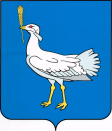           МУНИЦИПАЛЬНОЕУЧРЕЖДЕНИЕАДМИНИСТРАЦИЯСЕЛЬСКОГО ПОСЕЛЕНИЯ АЛЕКСАНДРОВКА    МУНИЦИПАЛЬНОГО РАЙОНАБОЛЬШЕГЛУШИЦКИЙСАМАРСКОЙ ОБЛАСТИРоссия, 446194 Самарская обл.,Большеглушицкий район,с. Александровка,ул. Центральная, д. 5тел. 43-2-56; 43-2-86ПОСТАНОВЛЕНИЕот 02 ноября 2018 г.   № 89с. АлександровкаНаименование программыМуниципальная целевая программа «Благоустройство и озеленение территории сельского поселения Александровка  муниципального района Большеглушицкий Самарской области на 2018 – 2024 годы» (далее - Программа)Основание для разработки ПрограммыРаспоряжение администрации сельского поселения от 19.09.2012 г. № 6/2 - р;Федеральный закон Российской Федерации №131- ФЗ от 6 октября 2003 года «Об общих принципах организации местного самоуправления в Российской Федерации»Заказчики ПрограммыАдминистрация сельского поселения Александровка  муниципального района Большеглушицкий Самарской области Основные разработчики ПрограммыАдминистрация сельского поселения Александровка  муниципального района Большеглушицкий Самарской областиЦель ПрограммыКомплексное развитие и благоустройство поселения, увеличение площади зеленых насаждений, создание максимально благоприятных, комфортных и безопасных условий для проживания и отдыха жителей сельского поселения Александровка муниципального района Большеглушицкий Самарской области.Задачи Программы- организация экономически эффективной системы благоустройства сельского поселения, отвечающей современным экологическим, санитарно-гигиеническим требованиям и создающей безопасные и комфортные условия для проживания населения;- создание зон отдыха и благоприятных условий для проживания и отдыха жителей сельского поселения;- установка малых архитектурных форм в местах массового отдыха жителей сельского поселения;Перечень основных мероприятий-благоустройство территорий парков в сельском поселении Александровка для обеспечения отдыха и досуга граждан;-установка элементов благоустройства (урны, скамейки, тротуарные дорожки, ограждение по периметру);- посадка древесно-кустарниковой растительности;-устройство наружного освещения (установка светильников);-организация сбора и вывоза бытовых отходов и мусора;-организация уборки сорной растительности;-организация ремонта и содержания дорог.Сроки и этапы реализации ПрограммыПрограмма реализуется в период 2018 -2024 гг.Важнейшие показатели, позволяющие оценить ход реализации программы- улучшение санитарного благополучия территорий парков, приведение объектов сельского поселения к требуемому эксплуатационному уровню, формирование надлежащего эстетического облика центральной части населенных пунктов поселения, улучшение внешнего облика сел поселенияОбъемы и источники финансированияОбъём средств на реализацию Программы составляет – 13495,30 тыс. руб., в том числе по годам: 2018 год – 3886,90 тыс. рублей, 2019 год – 1671,00 тыс. рублей, 2020 год – 1509,00 тыс. рублей, 2021 год – 1607,10 тыс. рублей, 2022 год –1607,10 тыс. рублей, 2023 год – 1607,10 тыс. рублей, 2024 год – 1607,10 тыс. рублейИсточники финансирования Программы: - бюджет сельского поселения Александровка Ожидаемые результаты реализации Программы- улучшение архитектурно-планировочного облика сельского поселения;- улучшение экологической обстановки и санитарно-гигиенических условий жизни в сельском поселении Александровка;- создание безопасных и комфортных условий для проживания населения сельского поселения Александровка;- повышение культурного уровня населения в вопросах благоустройства.Система организации контроля за исполнением ПрограммыАдминистрация сельского поселения Александровка  муниципального района Большеглушицкий осуществляет общее руководство за реализацией Программы, управляет выделенными на ее реализацию средствами, руководит исполнителями Программы и контролирует выполнение ими программных мероприятий.Администрация сельского поселения Александровка  муниципального района Большеглушицкий вносит предложения по изменению Программы в установленном порядке, контролирует целевое использование денежных средств.№ п/пМероприятияИсточники финансированияСроки исполненияВсего (тыс. руб)Объем финансирования по годамОбъем финансирования по годамОбъем финансирования по годамОбъем финансирования по годамОбъем финансирования по годамОбъем финансирования по годамОбъем финансирования по годамОтветственный исполнитель№ п/пМероприятияИсточники финансированияСроки исполненияВсего (тыс. руб)2018201920202021202220232024Ответственный исполнитель1Очистка территории парка в с.Александровка и ул. Центральная от сухих деревьевИз средств бюджета сельского поселения Александровка2018-202450,00050,0000000 глава сельского поселения2Посадка деревьев и кустарников Из средств бюджета сельского поселения Александровка2018-2024180,00030,0030,0030,0030,0030,0030,00глава сельского поселения3Приобретение и установка скамеек, урнИз средств бюджета сельского поселения Александровка2018-2024180,00030,0030,0030,0030,0030,0030,00глава сельского поселения4Ремонт ограждения парка в с.АлександровкаИз средств бюджета сельского поселения Александровка2018-202400000000глава сельского поселения5Приобретение установка светильников уличного освещенияИз средств бюджета сельского поселения Александровка2018-2024525,0045,0080,0080,0080,0080,0080,0080,00глава сельского поселения6Ремонт изгороди у здания администрации сельского поселения АлександровкаИз средств бюджета сельского поселения Александровка2018-202400000000глава сельского поселения7Уборка сорной растительности на улицахИз средств бюджета сельского поселения Александровка2018-20241865,60315,60300,00250,00250,00250,00250,00250,00глава сельского поселения8Содержание и ремонт дорог общего пользования на территории поселенияИз средств бюджета сельского поселения Александровка2018-20244836,503086,50250,00300,00300,00300,00300,00300,00глава сельского поселения9Софинансирование ремонта дорогИз средств бюджета сельского поселения Александровка2018-2024191,80101,8090,0000000глава сельского поселения10Организация сбора и вывоза бытовых отходов и мусораИз средств бюджета сельского поселения Александровка2018-20241200,000200,00200,00200,00200,00200,00200,00глава сельского поселения11Уличное освещениеИз средств бюджета сельского поселения Александровка2018-20242363,30338,00249,30355,20355,20355,20355,20355,20глава сельского поселения12Приобретение детских площадокИз средств бюджета сельского поселения Александровка2018-2024400,000080,0080,0080,0080,0080,00глава сельского поселения13Прочие мероприятияИз средств бюджета сельского поселения Александровка2018-20241703,100391,70183,80281,90281,90281,90281,90глава сельского поселения14Софинансирование строительства хоккейной площадкиИз средств бюджета сельского поселения Александровка2018-202400000000глава сельского поселенияИТОГО:ИТОГО:13434,303886,901671,01509,01607,101607,101607,101607,10